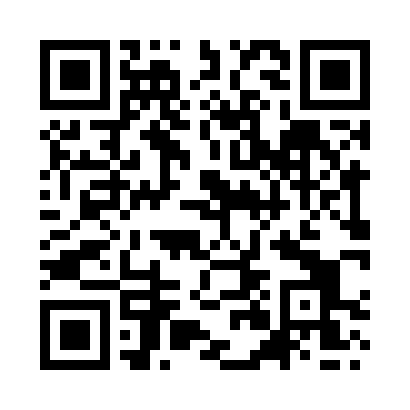 Prayer times for Abhain Gaoire, UKWed 1 May 2024 - Fri 31 May 2024High Latitude Method: Angle Based RulePrayer Calculation Method: Islamic Society of North AmericaAsar Calculation Method: HanafiPrayer times provided by https://www.salahtimes.comDateDayFajrSunriseDhuhrAsrMaghribIsha1Wed3:235:301:156:289:0111:082Thu3:215:281:156:299:0311:093Fri3:205:251:156:319:0511:104Sat3:195:231:146:329:0711:115Sun3:185:211:146:339:0911:126Mon3:175:191:146:349:1111:137Tue3:165:171:146:359:1311:148Wed3:155:141:146:379:1511:159Thu3:135:121:146:389:1711:1610Fri3:125:101:146:399:1911:1711Sat3:115:081:146:409:2111:1812Sun3:105:061:146:419:2311:1913Mon3:095:041:146:429:2511:2014Tue3:085:021:146:449:2711:2115Wed3:075:001:146:459:2911:2216Thu3:074:581:146:469:3111:2317Fri3:064:571:146:479:3311:2418Sat3:054:551:146:489:3511:2519Sun3:044:531:146:499:3611:2620Mon3:034:511:146:509:3811:2621Tue3:024:501:146:519:4011:2722Wed3:014:481:146:529:4211:2823Thu3:014:461:156:539:4411:2924Fri3:004:451:156:549:4511:3025Sat2:594:431:156:559:4711:3126Sun2:594:421:156:569:4911:3227Mon2:584:411:156:569:5011:3328Tue2:574:391:156:579:5211:3429Wed2:574:381:156:589:5311:3430Thu2:564:371:156:599:5511:3531Fri2:564:361:167:009:5611:36